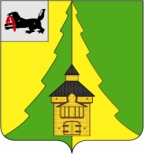 Российская Федерация Иркутская область Нижнеилимский муниципальный районАДМИНИСТРАЦИЯ_________________________________________________________________ПОСТАНОВЛЕНИЕОт _11.09.2019 г._  №  _938__ г. Железногорск-Илимский« О внесении изменений в постановлениеАдминистрации Нижнеилимского муниципальногорайона от 18.01.2019 года № 39 «Об утверждении персонального состава антитеррористической комиссии Нижнеилимского муниципального района»     	 В целях совершенствования системы профилактики терроризма, экстремизма обеспечения минимизации и ликвидации последствий их проявлений на территории Нижнеилимского муниципального района, в соответствии с Федеральным законом от 06.03.2006 № 35-ФЗ                             «О противодействии терроризму», Уставом муниципального образования «Нижнеилимский район», в связи с кадровыми изменениями, администрации Нижнеилимского муниципального района ПОСТАНОВЛЯЕТ:Исключить из состава Комиссии:Онуфриади Павла Анастасовича – начальника ТО УФСБ по Нижнеилимского муниципального района, заместитель председателя;Фалина Александра Ярославовича – консультанта юридического отдела администрации Нижнеилимского муниципального района, секретарь комиссии;Включить в состав Комиссии:Ушакова Антона Олеговича – врио начальника ТО УФСБ по Нижнеилимского муниципального района, заместитель председателя;Терёшину Дарью Владимировну – консультанта юридического отдела администрации Нижнеилимского района, секретарь комиссии;          3. Данное постановление подлежит опубликованию в периодическом печатном издании «Вестник Думы и администрации Нижнеилимского муниципального района» и на официальном информационном сайте муниципального образования «Нижнеилимский район».          4. Контроль за исполнением данного постановления оставляю за собой.И.о. мэра района                                                                                Т.К. Пирогова  Рассылка: в дело-2 , членам антитеррористической комиссии   Терёшина Д.В. 3-18-18